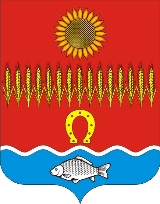 РОСТОВСКАЯ ОБЛАСТЬ   Собрание депутатов Советинского сельского поселенияРЕШЕНИЕО внесении изменений и дополнений в решение Собрания депутатов Советинского сельского поселения от 14.11.2014 г. № 82 «Об установлении земельного налога»В целях приведения принятых Собранием депутатов Советинского сельского поселения правовых актов, в соответствие с Налоговым кодексом Российской Федерации, Собрание депутатов Советинского сельского поселения решило:1. Внести в решение Собрания депутатов Советинского сельского поселения от 14.11.2014 г. № 82 «Об установлении земельного налога» следующие изменения и дополнения:1.1. Пункт 1 изложить в следующей редакции:«1. Установить на территории Советинского сельского поселения земельный налог.»;1.2. Пункт 4 изложить в следующей редакции:«4. Освободить от уплаты земельного налога следующие категории налогоплательщиков:- героев Советского Союза, героев Российской Федерации, героев Социалистического труда, - полных кавалеров орденов Славы, Трудовой славы и «За службу Родине в Вооруженных силах СССР»;- инвалидов 1-ой и 2-ой групп инвалидности;- инвалидов с детства, детей-инвалидов;- ветеранов и инвалидов Великой Отечественной войны, а также ветеранов и инвалидов боевых действий;- физических лиц, имеющих право на получение социальной поддержки в соответствии с Законом Российской Федерации "О социальной защите граждан, подвергшихся воздействию радиации вследствие катастрофы на Чернобыльской АЭС" (в редакции Закона Российской Федерации от 18 июня 1992 года N 3061-1), в соответствии с Федеральным законом от 26 ноября 1998 года N 175-ФЗ "О социальной защите граждан Российской Федерации, подвергшихся воздействию радиации вследствие аварии в 1957 году на производственном объединении "Маяк" и сбросов радиоактивных отходов в реку «Теча» и в соответствии с Федеральным законом от 10 января 2002 года N 2-ФЗ "О социальных гарантиях гражданам, подвергшимся радиационному воздействию вследствие ядерных испытаний на Семипалатинском полигоне" и других радиационных авариях на атомных объектах гражданского или военного назначения, а также в результате испытаний, учений и иных работ, связанных с любыми видами ядерных установок, включая ядерное и термоядерное оружие и космическую технику;- граждан Российской Федерации, проживающих на территории Ростовской области в течение не менее чем 5 лет, имеющих трех и более несовершеннолетних детей и совместно проживающих с ними, а также граждан, имеющих усыновленных (удочеренных) под опекой или попечительством детей, при условии воспитания этих детей не менее 3-лет в отношении земельных участков, предоставленных для индивидуального жилищного строительства или ведения личного подсобного хозяйства  (в соответствии с Областным законом РО от 22.07.2003 г. № 19-ЗС  «О регулировании земельных отношений в Ростовской области»);Вышеуказанные категории плательщиков освобождаются от уплаты земельного налога по одному земельному участку, занятому жилищным фондом, индивидуальными и кооперативными гаражами, предоставляемые для жилищного строительства, ведения личного подсобного хозяйства, садоводства, огородничества или животноводства, в случае, если указанные земельные участки не используются для ведения предпринимательской деятельности.»;1.3. Пункт 5 изложить в следующей редакции:«5. Льгота, установленная в пункте 4 данного решения, производится на основании документов, подтверждающих право на льготу.Налогоплательщики – физические лица, имеющие право на налоговые льготы, предоставляют в налоговый орган по своему выбору заявление о предоставлении льготы, а также вправе представить документы, подтверждающие право налогоплательщика на налоговую льготу.».2. Контроль за выполнением настоящего решения возложить на постоянную комиссию Собрания депутатов Советинского сельского поселения по бюджету, налогам и муниципальной собственности (председатель- А.Г. Гончарова).3. Настоящее решение вступает в силу с момента официального опубликования (обнародования) и применяется к правоотношениям, возникшим с 01.01.2018 г.Председатель Собрания депутатов – главаСоветинского сельского поселения                                                        В.А. Бондаренкослобода Советка 28 ноября 2018 года№ 111ПринятоСобранием депутатов28 ноября 2018 года